Datenschutzerklärung gem. EU DSGVO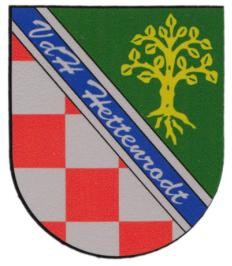 Ich willige ein, dass der VdHHettenrodt e.V. als verantwortliche Stelle, die in der Beitrittserklärung erhobenen personenbezogenen Daten wie Name, Vorname, Geburtsdatum, Adresse, E-Mail-Adresse, Telefonnummer und Bankverbindung ausschließlich zum Zwecke der Mitgliederverwaltung, des Beitragseinzugs und der Übermittlung von Vereinsinformationen durch den Verein verarbeitet und nutzt. Eine Übermittlung von Teilen dieser Daten an den Hundesportverband Rhein-Main (HSVRM) findet nur im Rahmen der in der Satzung des Dachverbandes Hundesportverband Rhein-Main (HSVRM) festgelegten Zwecke statt. Diese Datenübermittlungen sind notwendig zum Zwecke der Organisation eines Spiel- bzw. Wettkampfbetriebs und zum Zwecke der Einwerbung von öffentlichen Fördermitteln. Eine Datenübermittlung an Dritte, außerhalb des Dachverbandes HSVRM , findet nicht statt. Eine Datennutzung für Werbezwecke findet ebenfalls nicht statt. Bei Beendigung der Mitgliedschaft werden die personenbezogenen Daten gelöscht, soweit sie nicht entsprechend der steuerrechtlichen Vorgaben aufbewahrt werden müssen.Jedes Mitglied hat im Rahmen der Vorgaben des Bundesdatenschutzgesetzes das Recht auf Auskunft über die personenbezogenen Da- ten, die zu seiner Person bei der verantwortlichen Stelle gespeichert sind. Außerdem hat das Mitglied, im Falle von fehlerhaften Daten, ein Korrekturrecht.Ort: ………………….……… Datum: ………………………………Unterschrift:……………………………….…….Ich willige ein, dass der VdHHettenrodt e.V. meine E-Mail-Adresse(n) und, soweit erhoben, auch meine Telefonnummer(n) zum Zwecke der Kommunikation nutzt. Eine Übermittlung von E-Mail-Adresse(n) und Telefonnummer(n), wird weder an den HSVRM, noch an Dritte vorgenommen.Ort: ………………….……… Datum: ………………………………Unterschrift:……………………………….…….Ich willige ein, dass der VdHHettenrodt e.V. Bilder von sportbezogenen oder gesellschaftlichen Veranstaltungen auf der Website bzw. Social Media Seiten des Vereins und Startgemeinschaften an denen der Verein beteiligt ist, oder sonstiger Vereinspublikationen veröffentlicht und an die Presse zum Zwecke der Veröffentlichung ohne spezielle Einwilligung weiter gibt. Abbildungen von genannten Einzelpersonen oder Kleingruppen bedürfen einer Einwilligung der abgebildeten Personen.Ort: ………………….……… Datum: ………………………………Unterschrift:……………………………….…….SEPA-LastschriftmandatGläubiger-Identifikationsnummer DE10VDH00000466553Mandatsreferenz : VdHHettenrodt   I   I   I   I   I    ISEPA-Lastschriftmandat Ich ermächtige den VdHHettenrodt, Zahlungen von meinem Konto mittels Lastschrift einzuziehen. Zugleich weise ich mein Kreditinstitut an, die von dem VdHHettenrodt auf mein Konto gezogenen Lastschriften einzulösen. Hinweis: Ich kann innerhalb von acht Wochen, beginnend mit dem Belastungsdatum, die Erstattung des belasteten Betrages verlangen. Es gelten dabei die mit meinem Kreditinstitut vereinbarten Bedingungen.Wenn mein/unser Konto die erforderliche Deckung nicht aufweist, besteht seitens des kontoführenden Kreditinstituts keine Verpflichtung zur Einlösung. Änderungen meiner Bankverbindung werde/n ich/wir dem Verein rechtzeitig mitteilen. Kosten die dem Verein durch Versäumnis meinerseits entstehen, gehen zu meinen Lasten. Teileinlösungen werden im Lastschriftverfahren nicht vorgenommen.Zu Zwecken der Mitgliederverwaltung werden die persönlichen Daten elektronisch gespeichert.SEPA-LastschriftmandatGläubiger-Identifikationsnummer DE10VDH00000466553Mandatsreferenz : VdHHettenrodt   I   I   I   I   I    ISEPA-Lastschriftmandat Ich ermächtige den VdHHettenrodt, Zahlungen von meinem Konto mittels Lastschrift einzuziehen. Zugleich weise ich mein Kreditinstitut an, die von dem VdHHettenrodt auf mein Konto gezogenen Lastschriften einzulösen. Hinweis: Ich kann innerhalb von acht Wochen, beginnend mit dem Belastungsdatum, die Erstattung des belasteten Betrages verlangen. Es gelten dabei die mit meinem Kreditinstitut vereinbarten Bedingungen.Wenn mein/unser Konto die erforderliche Deckung nicht aufweist, besteht seitens des kontoführenden Kreditinstituts keine Verpflichtung zur Einlösung. Änderungen meiner Bankverbindung werde/n ich/wir dem Verein rechtzeitig mitteilen. Kosten die dem Verein durch Versäumnis meinerseits entstehen, gehen zu meinen Lasten. Teileinlösungen werden im Lastschriftverfahren nicht vorgenommen.Zu Zwecken der Mitgliederverwaltung werden die persönlichen Daten elektronisch gespeichert.SEPA-LastschriftmandatGläubiger-Identifikationsnummer DE10VDH00000466553Mandatsreferenz : VdHHettenrodt   I   I   I   I   I    ISEPA-Lastschriftmandat Ich ermächtige den VdHHettenrodt, Zahlungen von meinem Konto mittels Lastschrift einzuziehen. Zugleich weise ich mein Kreditinstitut an, die von dem VdHHettenrodt auf mein Konto gezogenen Lastschriften einzulösen. Hinweis: Ich kann innerhalb von acht Wochen, beginnend mit dem Belastungsdatum, die Erstattung des belasteten Betrages verlangen. Es gelten dabei die mit meinem Kreditinstitut vereinbarten Bedingungen.Wenn mein/unser Konto die erforderliche Deckung nicht aufweist, besteht seitens des kontoführenden Kreditinstituts keine Verpflichtung zur Einlösung. Änderungen meiner Bankverbindung werde/n ich/wir dem Verein rechtzeitig mitteilen. Kosten die dem Verein durch Versäumnis meinerseits entstehen, gehen zu meinen Lasten. Teileinlösungen werden im Lastschriftverfahren nicht vorgenommen.Zu Zwecken der Mitgliederverwaltung werden die persönlichen Daten elektronisch gespeichert.SEPA-LastschriftmandatGläubiger-Identifikationsnummer DE10VDH00000466553Mandatsreferenz : VdHHettenrodt   I   I   I   I   I    ISEPA-Lastschriftmandat Ich ermächtige den VdHHettenrodt, Zahlungen von meinem Konto mittels Lastschrift einzuziehen. Zugleich weise ich mein Kreditinstitut an, die von dem VdHHettenrodt auf mein Konto gezogenen Lastschriften einzulösen. Hinweis: Ich kann innerhalb von acht Wochen, beginnend mit dem Belastungsdatum, die Erstattung des belasteten Betrages verlangen. Es gelten dabei die mit meinem Kreditinstitut vereinbarten Bedingungen.Wenn mein/unser Konto die erforderliche Deckung nicht aufweist, besteht seitens des kontoführenden Kreditinstituts keine Verpflichtung zur Einlösung. Änderungen meiner Bankverbindung werde/n ich/wir dem Verein rechtzeitig mitteilen. Kosten die dem Verein durch Versäumnis meinerseits entstehen, gehen zu meinen Lasten. Teileinlösungen werden im Lastschriftverfahren nicht vorgenommen.Zu Zwecken der Mitgliederverwaltung werden die persönlichen Daten elektronisch gespeichert.Der Mitgliedsbeitrag sollvon meinem / unserem Konto abgebucht werden, wozu ich / wir den VdHHettenrodt widerruflich ermächtige(n)von meinem / unserem Konto abgebucht werden, wozu ich / wir den VdHHettenrodt widerruflich ermächtige(n)von meinem / unserem Konto abgebucht werden, wozu ich / wir den VdHHettenrodt widerruflich ermächtige(n)von meinem / unserem Konto abgebucht werden, wozu ich / wir den VdHHettenrodt widerruflich ermächtige(n)zu Lasten unseres / meines Kontos mit der IBAN-Nr.                   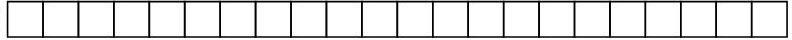 zu Lasten unseres / meines Kontos mit der IBAN-Nr.                   zu Lasten unseres / meines Kontos mit der IBAN-Nr.                   zu Lasten unseres / meines Kontos mit der IBAN-Nr.                   Name des Konto Inhabers:Bei (genaue Bezeichnung des kontoführenden Kreditinstituts):Bei (genaue Bezeichnung des kontoführenden Kreditinstituts):	,den		Unterschrift des Kontoinhabers	,den		Unterschrift des Kontoinhabers	,den		Unterschrift des Kontoinhabers	,den		Unterschrift des Kontoinhabers